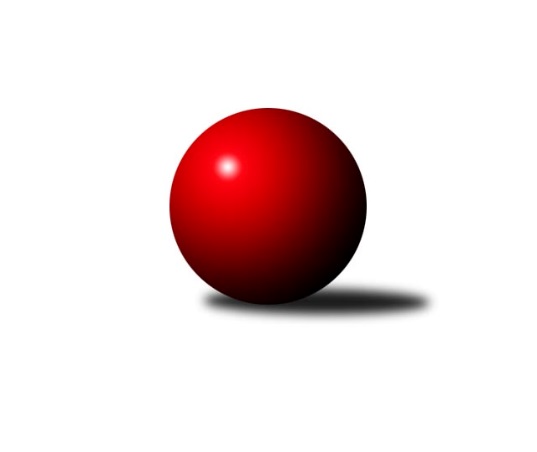 Č.13Ročník 2022/2023	4.2.2023Nejlepšího výkonu v tomto kole: 3398 dosáhlo družstvo: SKK Hořice B3. KLM B 2022/2023Výsledky 13. kolaSouhrnný přehled výsledků:SKK Hořice B	- TJ Kuželky Česká Lípa 	5:3	3398:3323	14.0:10.0	4.2.KK Jiří Poděbrady	- TJ Dynamo Liberec	3:5	3254:3275	11.0:13.0	4.2.TJ Sokol Benešov 	- KK Vysoké Mýto 	6:2	3239:3129	12.5:11.5	4.2.SK Žižkov Praha	- KK Slavoj Praha B	6:2	3281:3082	18.0:6.0	4.2.SKK Vrchlabí SPVR	- KK Kolín	3:5	3222:3252	9.5:14.5	4.2.TJ Tesla Pardubice 	- KK Konstruktiva Praha 	6:2	3249:3160	14.5:9.5	4.2.KK Konstruktiva Praha 	- TJ Dynamo Liberec	2.5:5.5	3309:3340	10.5:13.5	25.1.Tabulka družstev:	1.	KK Konstruktiva Praha	13	10	1	2	73.5 : 30.5 	193.0 : 119.0 	 3298	21	2.	SKK Hořice B	13	8	2	3	61.0 : 43.0 	164.0 : 148.0 	 3291	18	3.	TJ Dynamo Liberec	13	8	2	3	60.5 : 43.5 	159.5 : 152.5 	 3262	18	4.	TJ Sokol Benešov	13	8	1	4	57.0 : 47.0 	163.5 : 148.5 	 3274	17	5.	TJ Kuželky Česká Lípa	13	7	1	5	59.5 : 44.5 	163.0 : 149.0 	 3296	15	6.	KK Kolín	13	7	0	6	56.5 : 47.5 	164.5 : 147.5 	 3270	14	7.	TJ Tesla Pardubice	13	6	1	6	48.0 : 56.0 	138.0 : 174.0 	 3249	13	8.	KK Slavoj Praha B	13	5	1	7	44.0 : 60.0 	133.0 : 179.0 	 3208	11	9.	SKK Vrchlabí SPVR	13	5	0	8	47.0 : 57.0 	147.0 : 165.0 	 3176	10	10.	SK Žižkov Praha	13	4	0	9	42.5 : 61.5 	153.5 : 158.5 	 3210	8	11.	KK Vysoké Mýto	13	3	1	9	43.5 : 60.5 	156.0 : 156.0 	 3198	7	12.	KK Jiří Poděbrady	13	1	2	10	31.0 : 73.0 	137.0 : 175.0 	 3199	4Podrobné výsledky kola:	 SKK Hořice B	3398	5:3	3323	TJ Kuželky Česká Lípa 	Martin Bartoníček	128 	 144 	 136 	178	586 	 2:2 	 567 	 160	126 	 146	135	Marek Kyzivát	Vojtěch Tulka	143 	 161 	 139 	134	577 	 3:1 	 534 	 136	144 	 112	142	Jaroslav Košek	Kryštof Košťál	159 	 134 	 126 	133	552 	 4:0 	 517 	 131	133 	 125	128	Martin Ducke	Miroslav Nálevka	141 	 138 	 143 	147	569 	 1:3 	 568 	 148	141 	 148	131	Martin Najman	Martin Zvoníček	129 	 124 	 134 	133	520 	 2:2 	 528 	 122	119 	 143	144	Josef Rubanický	Radek Košťál	148 	 144 	 142 	160	594 	 2:2 	 609 	 138	159 	 156	156	Jiří Klíma st.rozhodčí: Zdeněk DymáčekNejlepší výkon utkání: 609 - Jiří Klíma st.	 KK Jiří Poděbrady	3254	3:5	3275	TJ Dynamo Liberec	Václav Kňap	158 	 137 	 137 	137	569 	 1.5:2.5 	 579 	 143	137 	 151	148	Vojtěch Pecina	Ondřej Šafránek *1	111 	 133 	 124 	145	513 	 2:2 	 500 	 117	142 	 119	122	Ladislav Wajsar st.	Jiří Šafránek	127 	 141 	 136 	127	531 	 2:2 	 557 	 149	129 	 155	124	Roman Žežulka	Petr Tomáš	135 	 133 	 127 	139	534 	 2.5:1.5 	 514 	 143	133 	 116	122	Miloš Holý	Jiří Tichý	137 	 131 	 136 	157	561 	 3:1 	 516 	 123	138 	 117	138	Josef Zejda ml.	Lukáš Poláček	139 	 131 	 132 	144	546 	 0:4 	 609 	 152	152 	 159	146	František Obručarozhodčí: Václav Andělstřídání: *1 od 61. hodu Ladislav NožičkaNejlepší výkon utkání: 609 - František Obruča	 TJ Sokol Benešov 	3239	6:2	3129	KK Vysoké Mýto 	Jaroslav Franěk	128 	 151 	 127 	150	556 	 2:2 	 524 	 149	128 	 131	116	Jan Chleboun	Miroslav Šostý	130 	 137 	 137 	148	552 	 3.5:0.5 	 519 	 125	133 	 137	124	Tomáš Brzlínek	Karel Drábek	120 	 145 	 117 	132	514 	 1:3 	 547 	 113	158 	 139	137	Jaroslav Stráník	Miroslav Drábek	131 	 134 	 132 	127	524 	 4:0 	 471 	 123	108 	 129	111	Leoš Bartheldi	Lukáš Kočí	125 	 161 	 134 	141	561 	 2:2 	 520 	 136	118 	 147	119	Tomáš Kyndl	Michal Vyskočil	138 	 140 	 125 	129	532 	 0:4 	 548 	 141	143 	 131	133	Václav Perchlík st.rozhodčí: Ladislav ŽebrakovskýNejlepší výkon utkání: 561 - Lukáš Kočí	 SK Žižkov Praha	3281	6:2	3082	KK Slavoj Praha B	Martin Beran	124 	 123 	 165 	146	558 	 4:0 	 503 	 118	116 	 145	124	Karel Balliš	Stanislav Schuh	144 	 133 	 119 	115	511 	 1:3 	 542 	 150	118 	 138	136	David Kuděj	Petr Veverka	152 	 116 	 131 	131	530 	 2:2 	 563 	 140	157 	 130	136	Jindřich Valo	Pavel Holub	130 	 141 	 131 	140	542 	 4:0 	 474 	 121	138 	 94	121	Jiří Hendrych	Lukáš Vacek	149 	 137 	 157 	130	573 	 4:0 	 497 	 129	132 	 110	126	Miroslav Bubeník	Jiří Zetek	139 	 138 	 158 	132	567 	 3:1 	 503 	 142	119 	 124	118	Čeněk Zachařrozhodčí: Pavel KasalNejlepší výkon utkání: 573 - Lukáš Vacek	 SKK Vrchlabí SPVR	3222	3:5	3252	KK Kolín	Vladimír Žiško	140 	 137 	 131 	141	549 	 2:2 	 547 	 133	141 	 133	140	Jan Pelák	Adam Svatý	141 	 143 	 119 	143	546 	 2:2 	 525 	 147	120 	 127	131	Jiří Němec	Tomáš Limberský	139 	 135 	 133 	121	528 	 1:3 	 547 	 147	117 	 143	140	Vojtěch Zelenka	Martin Maršík *1	116 	 112 	 112 	125	465 	 0:4 	 506 	 130	127 	 119	130	Miroslav Šnejdar st.	Pavel Maršík	128 	 117 	 147 	143	535 	 2:2 	 553 	 125	127 	 141	160	Lukáš Holosko	Michal Rolf	141 	 163 	 137 	158	599 	 2.5:1.5 	 574 	 144	157 	 137	136	Martin Švorbarozhodčí: Zdeněk Hoblstřídání: *1 od 43. hodu Lukáš TrýznaNejlepší výkon utkání: 599 - Michal Rolf	 TJ Tesla Pardubice 	3249	6:2	3160	KK Konstruktiva Praha 	Tomáš Sukdolák	111 	 123 	 124 	136	494 	 1:3 	 526 	 132	152 	 126	116	Tibor Machala	Milan Vaněk	138 	 156 	 134 	142	570 	 2.5:1.5 	 549 	 138	132 	 140	139	Petr Tepličanec	Vít Veselý	133 	 157 	 110 	130	530 	 3:1 	 483 	 130	113 	 123	117	Jaroslav Pleticha st.	Michal Talacko	155 	 154 	 139 	135	583 	 4:0 	 518 	 132	140 	 126	120	Stanislav Vesecký	Bedřich Šiška	142 	 131 	 132 	126	531 	 1:3 	 582 	 136	136 	 147	163	Zdeněk Zahrádka	Michal Šic	135 	 142 	 133 	131	541 	 3:1 	 502 	 144	138 	 108	112	Pavel Kohlíčekrozhodčí: Tomáš JarolímNejlepší výkon utkání: 583 - Michal Talacko	 KK Konstruktiva Praha 	3309	2.5:5.5	3340	TJ Dynamo Liberec	Michal Ostatnický	126 	 145 	 144 	127	542 	 0:4 	 583 	 144	151 	 150	138	Libor Drábek	Jaroslav Pleticha st.	144 	 147 	 137 	160	588 	 3:1 	 539 	 135	120 	 148	136	Ladislav Wajsar st.	Pavel Kohlíček	137 	 140 	 123 	158	558 	 2:2 	 558 	 149	138 	 136	135	František Obruča	Petr Tepličanec	136 	 124 	 153 	143	556 	 3.5:0.5 	 543 	 128	124 	 150	141	Vojtěch Pecina	Tibor Machala *1	133 	 123 	 125 	138	519 	 0:4 	 567 	 141	140 	 146	140	Roman Žežulka	Jan Barchánek	140 	 132 	 149 	125	546 	 2:2 	 550 	 132	135 	 141	142	Josef Zejda ml.rozhodčí: Jiří Novotný, Pavel Kasalstřídání: *1 od 91. hodu Zdeněk ZahrádkaNejlepší výkon utkání: 588 - Jaroslav Pleticha st.Pořadí jednotlivců:	jméno hráče	družstvo	celkem	plné	dorážka	chyby	poměr kuž.	Maximum	1.	David Kuděj 	KK Slavoj Praha B	576.22	382.7	193.5	3.8	7/7	(649)	2.	Martin Švorba 	KK Kolín	573.35	378.6	194.7	2.8	8/8	(615)	3.	Zdeněk Zahrádka 	KK Konstruktiva Praha 	572.17	363.4	208.8	2.0	6/8	(582)	4.	Jiří Klíma  st.	TJ Kuželky Česká Lípa 	570.18	370.5	199.7	3.5	8/8	(609)	5.	Petr Tepličanec 	KK Konstruktiva Praha 	567.89	373.7	194.2	2.1	6/8	(594)	6.	František Obruča 	TJ Dynamo Liberec	566.23	369.2	197.1	3.4	8/8	(609)	7.	Marek Kyzivát 	TJ Kuželky Česká Lípa 	565.35	373.4	192.0	4.5	8/8	(605)	8.	Jiří Kmoníček 	TJ Tesla Pardubice 	562.67	375.3	187.3	4.9	5/6	(623)	9.	Jindřich Valo 	KK Slavoj Praha B	560.50	375.3	185.3	3.7	6/7	(608)	10.	Ivan Januš 	TJ Sokol Benešov 	559.19	369.3	189.9	4.1	6/7	(587)	11.	Daniel Stráník 	KK Vysoké Mýto 	558.72	368.9	189.8	4.9	6/7	(625)	12.	Martin Bartoníček 	SKK Hořice B	558.00	371.0	187.0	5.5	7/7	(586)	13.	Václav Posejpal 	KK Konstruktiva Praha 	557.70	369.8	187.9	3.2	6/8	(618)	14.	Vojtěch Pecina 	TJ Dynamo Liberec	557.25	370.0	187.3	3.6	7/8	(595)	15.	Martin Beran 	SK Žižkov Praha	556.90	371.3	185.6	5.6	6/6	(575)	16.	Michal Rolf 	SKK Vrchlabí SPVR	554.92	365.2	189.7	3.4	6/7	(599)	17.	Václav Kňap 	KK Jiří Poděbrady	552.74	366.3	186.4	3.3	6/7	(604)	18.	Jiří Němec 	KK Kolín	552.35	370.7	181.7	4.0	8/8	(594)	19.	Jan Barchánek 	KK Konstruktiva Praha 	551.26	373.7	177.5	5.3	7/8	(566)	20.	Jaroslav Franěk 	TJ Sokol Benešov 	551.04	366.8	184.2	2.9	7/7	(601)	21.	Miroslav Nálevka 	SKK Hořice B	550.55	369.2	181.3	4.6	7/7	(640)	22.	Adam Svatý 	SKK Vrchlabí SPVR	549.82	369.3	180.5	5.1	7/7	(588)	23.	Martin Najman 	TJ Kuželky Česká Lípa 	549.52	376.4	173.1	9.2	8/8	(591)	24.	Michal Talacko 	TJ Tesla Pardubice 	549.17	363.2	186.0	3.9	6/6	(583)	25.	Roman Žežulka 	TJ Dynamo Liberec	549.10	366.8	182.3	3.7	8/8	(567)	26.	Josef Zejda  ml.	TJ Dynamo Liberec	548.38	367.3	181.1	4.3	8/8	(585)	27.	Jiří Tichý 	KK Jiří Poděbrady	547.45	359.1	188.4	3.6	5/7	(580)	28.	Jan Pelák 	KK Kolín	547.19	373.0	174.2	5.1	8/8	(600)	29.	Milan Vaněk 	TJ Tesla Pardubice 	546.86	365.3	181.5	5.6	5/6	(590)	30.	Radek Košťál 	SKK Hořice B	546.41	363.7	182.7	5.6	7/7	(601)	31.	Pavel Kohlíček 	KK Konstruktiva Praha 	546.38	371.1	175.3	7.3	8/8	(598)	32.	Tomáš Svoboda 	TJ Sokol Benešov 	546.10	371.9	174.2	5.5	6/7	(581)	33.	Tomáš Brzlínek 	KK Vysoké Mýto 	544.14	367.1	177.0	4.4	7/7	(604)	34.	Pavel Holub 	SK Žižkov Praha	544.11	366.4	177.7	5.9	6/6	(580)	35.	Michal Vyskočil 	TJ Sokol Benešov 	543.76	359.3	184.4	5.5	6/7	(579)	36.	Aleš Král 	KK Slavoj Praha B	541.58	369.9	171.7	6.2	6/7	(576)	37.	Jiří Zetek 	SK Žižkov Praha	541.50	356.7	184.8	2.9	5/6	(593)	38.	Josef Rubanický 	TJ Kuželky Česká Lípa 	540.79	364.4	176.4	4.2	8/8	(574)	39.	Jaroslav Stráník 	KK Vysoké Mýto 	539.33	359.6	179.7	5.3	7/7	(571)	40.	Libor Drábek 	TJ Dynamo Liberec	539.21	356.4	182.8	5.3	7/8	(583)	41.	Lukáš Holosko 	KK Kolín	538.50	369.6	168.9	5.0	8/8	(579)	42.	Miroslav Šostý 	TJ Sokol Benešov 	538.24	363.3	174.9	4.0	7/7	(574)	43.	Lukáš Kočí 	TJ Sokol Benešov 	538.00	364.9	173.1	5.4	6/7	(573)	44.	Lukáš Poláček 	KK Jiří Poděbrady	537.20	363.1	174.1	5.8	7/7	(572)	45.	Tibor Machala 	KK Konstruktiva Praha 	536.57	358.2	178.3	6.2	7/8	(600)	46.	Tomáš Kyndl 	KK Vysoké Mýto 	536.09	360.1	176.0	4.8	7/7	(589)	47.	Vojtěch Zelenka 	KK Kolín	535.33	367.8	167.6	7.0	8/8	(565)	48.	Martin Hubáček 	TJ Tesla Pardubice 	535.30	358.0	177.3	6.2	5/6	(551)	49.	Karel Balliš 	KK Slavoj Praha B	532.33	365.7	166.7	7.2	7/7	(584)	50.	Ladislav Nožička 	KK Jiří Poděbrady	530.96	363.1	167.9	5.8	6/7	(567)	51.	Tomáš Sukdolák 	TJ Tesla Pardubice 	530.86	358.9	171.9	5.0	5/6	(601)	52.	Roman Sýs 	SKK Vrchlabí SPVR	529.93	353.3	176.6	5.5	5/7	(557)	53.	Ladislav Wajsar  st.	TJ Dynamo Liberec	529.26	354.3	175.0	5.8	7/8	(594)	54.	Michal Šic 	TJ Tesla Pardubice 	529.00	361.9	167.1	6.5	6/6	(561)	55.	Petr Tomáš 	KK Jiří Poděbrady	527.33	368.1	159.2	6.5	5/7	(568)	56.	Miroslav Šnejdar  st.	KK Kolín	525.02	358.2	166.8	6.6	8/8	(549)	57.	Petr Veverka 	SK Žižkov Praha	524.23	360.0	164.2	7.8	6/6	(604)	58.	Pavel Maršík 	SKK Vrchlabí SPVR	523.83	358.4	165.5	7.8	6/7	(545)	59.	Lukáš Trýzna 	SKK Vrchlabí SPVR	522.39	363.2	159.2	9.7	6/7	(569)	60.	Václav Perchlík  st.	KK Vysoké Mýto 	522.29	355.3	167.0	7.1	7/7	(581)	61.	Luboš Kocmich 	SK Žižkov Praha	518.33	357.4	160.9	7.3	5/6	(566)	62.	Miloš Holý 	KK Jiří Poděbrady	516.75	353.6	163.2	7.0	5/7	(532)	63.	Stanislav Schuh 	SK Žižkov Praha	514.67	353.4	161.3	7.3	5/6	(599)	64.	Leoš Bartheldi 	KK Vysoké Mýto 	506.61	355.3	151.3	9.6	6/7	(541)	65.	Čeněk Zachař 	KK Slavoj Praha B	502.64	352.4	150.3	10.3	7/7	(575)		Evžen Valtr 	KK Slavoj Praha B	593.50	387.5	206.0	2.0	1/7	(626)		Vojtěch Tulka 	SKK Hořice B	586.00	366.3	219.8	1.3	2/7	(599)		Ondřej Černý 	SKK Hořice B	581.50	390.0	191.5	3.0	2/7	(602)		Jakub Wrzecionko 	KK Konstruktiva Praha 	569.00	387.0	182.0	6.0	2/8	(570)		Josef Dvořák 	KK Slavoj Praha B	564.67	377.0	187.7	3.0	3/7	(591)		Ladislav Kalous 	TJ Sokol Benešov 	564.00	393.0	171.0	4.0	1/7	(564)		Jiří Kašpar 	KK Slavoj Praha B	563.00	383.0	180.0	5.0	1/7	(563)		Lukáš Janko 	KK Slavoj Praha B	562.00	379.0	183.0	5.0	1/7	(562)		Martin Zvoníček 	SKK Hořice B	560.00	371.0	189.0	4.8	3/7	(581)		Martin Prošvic 	KK Vysoké Mýto 	560.00	378.0	182.0	3.0	1/7	(577)		Jiří Baier 	SKK Hořice B	555.60	370.7	184.9	5.4	3/7	(610)		Lukáš Vacek 	SK Žižkov Praha	550.78	376.3	174.4	5.5	3/6	(582)		Bedřich Šiška 	TJ Tesla Pardubice 	550.67	375.4	175.2	8.0	3/6	(575)		Kryštof Košťál 	SKK Hořice B	549.00	360.7	188.3	3.3	3/7	(555)		Martin Ducke 	TJ Kuželky Česká Lípa 	545.60	370.3	175.3	7.1	5/8	(578)		Miroslav Drábek 	TJ Sokol Benešov 	545.00	365.5	179.5	5.5	2/7	(564)		Petr Vokáč 	SKK Hořice B	544.69	373.6	171.1	8.9	4/7	(574)		Jiří Kočí 	TJ Sokol Benešov 	543.00	370.0	173.0	7.0	1/7	(543)		Miroslav Bubeník 	KK Slavoj Praha B	542.00	362.5	179.5	11.0	1/7	(587)		Petr Pravlovský 	KK Slavoj Praha B	540.00	375.0	165.0	11.0	1/7	(540)		Petr Steinz 	TJ Kuželky Česká Lípa 	539.00	368.5	170.5	7.5	2/8	(578)		Jaroslav Košek 	TJ Kuželky Česká Lípa 	539.00	369.5	169.5	13.5	2/8	(544)		Jiří Šafránek 	KK Jiří Poděbrady	538.92	359.3	179.7	6.4	3/7	(575)		Vladimír Žiško 	SKK Vrchlabí SPVR	538.20	363.7	174.5	4.9	2/7	(549)		Vít Veselý 	TJ Tesla Pardubice 	537.33	372.0	165.3	7.2	3/6	(579)		Michal Ostatnický 	KK Konstruktiva Praha 	537.08	352.7	184.4	3.9	3/8	(548)		Karel Košťál 	SKK Hořice B	537.00	364.0	173.0	6.0	3/7	(549)		Vladimír Ludvík 	TJ Kuželky Česká Lípa 	535.73	364.8	170.9	4.6	5/8	(576)		Ondřej Duchoň 	SKK Hořice B	535.00	369.0	166.0	7.0	1/7	(535)		Jaroslav Kazda 	KK Jiří Poděbrady	533.33	365.3	168.0	7.8	3/7	(540)		Jiří Slabý 	TJ Kuželky Česká Lípa 	532.50	361.3	171.3	6.5	4/8	(587)		Ladislav Wajsar  ml.	TJ Dynamo Liberec	532.00	346.0	186.0	8.0	1/8	(532)		Jan Neckář 	SK Žižkov Praha	531.00	357.0	174.0	8.0	2/6	(537)		Jaroslav Pleticha  st.	KK Konstruktiva Praha 	531.00	359.7	171.3	5.0	3/8	(588)		Jan Chleboun 	KK Vysoké Mýto 	531.00	361.0	170.0	3.5	2/7	(538)		Roman Weiss 	KK Kolín	530.00	338.0	192.0	4.0	1/8	(530)		Tomáš Limberský 	SKK Vrchlabí SPVR	528.00	366.0	162.0	5.0	1/7	(528)		Karel Drábek 	TJ Sokol Benešov 	524.50	353.5	171.0	9.5	2/7	(535)		Ondřej Košťál 	SKK Hořice B	524.31	357.5	166.8	8.2	4/7	(580)		Pavel Řehánek 	SK Žižkov Praha	524.00	334.0	190.0	6.0	1/6	(524)		Roman Pek 	SKK Vrchlabí SPVR	522.00	372.0	150.0	7.0	2/7	(525)		Štěpán Stránský 	SKK Vrchlabí SPVR	520.33	365.3	155.0	7.7	3/7	(564)		Dalibor Mierva 	KK Kolín	520.00	342.0	178.0	2.0	1/8	(520)		Jaroslav Pleticha  ml.	KK Konstruktiva Praha 	519.00	360.0	159.0	7.0	1/8	(519)		Filip Matouš 	SKK Vrchlabí SPVR	518.50	345.0	173.5	10.5	1/7	(536)		Ondřej Šafránek 	KK Jiří Poděbrady	517.00	374.0	143.0	16.0	1/7	(517)		Stanislav Vesecký 	KK Konstruktiva Praha 	515.50	363.5	152.0	7.5	2/8	(518)		Martin Maršík 	SKK Vrchlabí SPVR	512.88	358.3	154.6	12.3	4/7	(534)		Václav Anděl 	KK Jiří Poděbrady	512.00	365.0	147.0	8.0	2/7	(534)		Jan Stejskal 	SKK Vrchlabí SPVR	509.00	355.0	154.0	20.0	1/7	(509)		Jan Bürger 	KK Slavoj Praha B	507.00	358.0	149.0	8.0	1/7	(507)		Václav Kašpar 	KK Vysoké Mýto 	504.33	354.7	149.7	4.7	3/7	(515)		Anton Stašák 	KK Slavoj Praha B	500.00	344.0	156.0	4.0	1/7	(500)		Daniel Kulhánek 	KK Slavoj Praha B	489.00	338.0	151.0	14.0	1/7	(489)		Pavel Holoubek 	KK Kolín	486.00	347.0	139.0	12.0	1/8	(486)		Jiří Mitáček  ml.	TJ Dynamo Liberec	485.11	346.4	138.7	12.0	3/8	(534)		Rudolf Kedroň 	SKK Hořice B	472.00	353.0	119.0	15.0	1/7	(472)		Jiří Hendrych 	KK Slavoj Praha B	459.00	334.8	124.2	19.3	3/7	(474)Sportovně technické informace:Starty náhradníků:registrační číslo	jméno a příjmení 	datum startu 	družstvo	číslo startu1065	Miroslav Bubeník	04.02.2023	KK Slavoj Praha B	1x15792	Jan Chleboun	04.02.2023	KK Vysoké Mýto 	1x21840	Jaroslav Košek	04.02.2023	TJ Kuželky Česká Lípa 	1x845	Jaroslav Pleticha st.	04.02.2023	KK Konstruktiva Praha 	2x18624	Stanislav Vesecký	04.02.2023	KK Konstruktiva Praha 	3x10041	Michal Ostatnický	25.01.2023	KK Konstruktiva Praha 	2x23108	Miroslav Drábek	04.02.2023	TJ Sokol Benešov 	2x5062	Karel Drábek	04.02.2023	TJ Sokol Benešov 	1x6147	Tomáš Limberský	04.02.2023	SKK Vrchlabí SPVR	1x17670	Vojtěch Tulka	04.02.2023	SKK Hořice B	1x
Hráči dopsaní na soupisku:registrační číslo	jméno a příjmení 	datum startu 	družstvo	Program dalšího kola:14. kolo11.2.2023	so	9:00	KK Konstruktiva Praha  - TJ Sokol Benešov 	11.2.2023	so	10:00	KK Vysoké Mýto  - SK Žižkov Praha	11.2.2023	so	10:00	TJ Dynamo Liberec - TJ Tesla Pardubice 	11.2.2023	so	13:00	KK Kolín - KK Jiří Poděbrady	11.2.2023	so	15:30	TJ Kuželky Česká Lípa  - SKK Vrchlabí SPVR	11.2.2023	so	18:00	KK Slavoj Praha B - SKK Hořice B	Nejlepší šestka kola - absolutněNejlepší šestka kola - absolutněNejlepší šestka kola - absolutněNejlepší šestka kola - absolutněNejlepší šestka kola - dle průměru kuželenNejlepší šestka kola - dle průměru kuželenNejlepší šestka kola - dle průměru kuželenNejlepší šestka kola - dle průměru kuželenNejlepší šestka kola - dle průměru kuželenPočetJménoNázev týmuVýkonPočetJménoNázev týmuPrůměr (%)Výkon6xJiří Klíma st.Č. Lípa6092xMichal RolfVrchlabí112.685993xFrantišek ObručaLiberec 6092xFrantišek ObručaLiberec 111.76092xMichal RolfVrchlabí5995xJiří Klíma st.Č. Lípa109.696094xRadek KošťálHořice B5941xMichal TalackoPardubice109.035831xMartin BartoníčekHořice B5863xZdeněk ZahrádkaKonstruktiva 108.845821xMichal TalackoPardubice5836xMartin ŠvorbaKK Kolín A107.98574